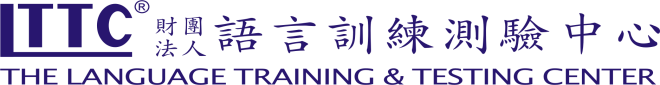 「CSEPT大學校院英語能力測驗」成績複查申請表寄出前請檢查：已填妥本表已附上成績單影本已繳費並附上繳費收據寄出前請檢查：已填妥本表已附上成績單影本已繳費並附上繳費收據申請人姓名申請人姓名測驗日期學校名稱學校名稱身分證字號學    號學    號准考證號碼複查費用複查費用NT$150NT$150級    數第一級 第二級第一級 第二級掛號郵寄地址(請正楷填寫)掛號郵寄地址(請正楷填寫)郵遞區號5碼：地址：郵遞區號5碼：地址：郵遞區號5碼：地址：郵遞區號5碼：地址：郵遞區號5碼：地址：聯絡電話聯絡電話電話：手機：電話：手機：申請人/日期說明：複查成績以通信為限，並應於規定期限內（成績單寄發後十天內，郵戳為憑）提出，逾期恕不受理。請填寫本申請表，並附原成績單影本（A4大小）及繳費收據影本，以掛號寄至「10663台北市辛亥路二段170號，語言訓練測驗中心　大學校院英語能力測驗」。成績重閱後之複查結果將於收件後十個工作日（不含假日）內以掛號寄出。重閱程序及規定：調出答案紙確認准考證號碼及姓名無誤，並檢查作答方式是否符合規定，再以人工閱卷、 核算成績。申請者不得要求查看、影印或退回答案紙。本測驗不提供作答錯誤資料之分析及錯誤更正說明。說明：複查成績以通信為限，並應於規定期限內（成績單寄發後十天內，郵戳為憑）提出，逾期恕不受理。請填寫本申請表，並附原成績單影本（A4大小）及繳費收據影本，以掛號寄至「10663台北市辛亥路二段170號，語言訓練測驗中心　大學校院英語能力測驗」。成績重閱後之複查結果將於收件後十個工作日（不含假日）內以掛號寄出。重閱程序及規定：調出答案紙確認准考證號碼及姓名無誤，並檢查作答方式是否符合規定，再以人工閱卷、 核算成績。申請者不得要求查看、影印或退回答案紙。本測驗不提供作答錯誤資料之分析及錯誤更正說明。說明：複查成績以通信為限，並應於規定期限內（成績單寄發後十天內，郵戳為憑）提出，逾期恕不受理。請填寫本申請表，並附原成績單影本（A4大小）及繳費收據影本，以掛號寄至「10663台北市辛亥路二段170號，語言訓練測驗中心　大學校院英語能力測驗」。成績重閱後之複查結果將於收件後十個工作日（不含假日）內以掛號寄出。重閱程序及規定：調出答案紙確認准考證號碼及姓名無誤，並檢查作答方式是否符合規定，再以人工閱卷、 核算成績。申請者不得要求查看、影印或退回答案紙。本測驗不提供作答錯誤資料之分析及錯誤更正說明。說明：複查成績以通信為限，並應於規定期限內（成績單寄發後十天內，郵戳為憑）提出，逾期恕不受理。請填寫本申請表，並附原成績單影本（A4大小）及繳費收據影本，以掛號寄至「10663台北市辛亥路二段170號，語言訓練測驗中心　大學校院英語能力測驗」。成績重閱後之複查結果將於收件後十個工作日（不含假日）內以掛號寄出。重閱程序及規定：調出答案紙確認准考證號碼及姓名無誤，並檢查作答方式是否符合規定，再以人工閱卷、 核算成績。申請者不得要求查看、影印或退回答案紙。本測驗不提供作答錯誤資料之分析及錯誤更正說明。說明：複查成績以通信為限，並應於規定期限內（成績單寄發後十天內，郵戳為憑）提出，逾期恕不受理。請填寫本申請表，並附原成績單影本（A4大小）及繳費收據影本，以掛號寄至「10663台北市辛亥路二段170號，語言訓練測驗中心　大學校院英語能力測驗」。成績重閱後之複查結果將於收件後十個工作日（不含假日）內以掛號寄出。重閱程序及規定：調出答案紙確認准考證號碼及姓名無誤，並檢查作答方式是否符合規定，再以人工閱卷、 核算成績。申請者不得要求查看、影印或退回答案紙。本測驗不提供作答錯誤資料之分析及錯誤更正說明。說明：複查成績以通信為限，並應於規定期限內（成績單寄發後十天內，郵戳為憑）提出，逾期恕不受理。請填寫本申請表，並附原成績單影本（A4大小）及繳費收據影本，以掛號寄至「10663台北市辛亥路二段170號，語言訓練測驗中心　大學校院英語能力測驗」。成績重閱後之複查結果將於收件後十個工作日（不含假日）內以掛號寄出。重閱程序及規定：調出答案紙確認准考證號碼及姓名無誤，並檢查作答方式是否符合規定，再以人工閱卷、 核算成績。申請者不得要求查看、影印或退回答案紙。本測驗不提供作答錯誤資料之分析及錯誤更正說明。說明：複查成績以通信為限，並應於規定期限內（成績單寄發後十天內，郵戳為憑）提出，逾期恕不受理。請填寫本申請表，並附原成績單影本（A4大小）及繳費收據影本，以掛號寄至「10663台北市辛亥路二段170號，語言訓練測驗中心　大學校院英語能力測驗」。成績重閱後之複查結果將於收件後十個工作日（不含假日）內以掛號寄出。重閱程序及規定：調出答案紙確認准考證號碼及姓名無誤，並檢查作答方式是否符合規定，再以人工閱卷、 核算成績。申請者不得要求查看、影印或退回答案紙。本測驗不提供作答錯誤資料之分析及錯誤更正說明。(請擇一)繳費方式	轉帳 ---  銀行代碼：013，帳號：032016016399 	匯款 ---  收款行：國泰世華銀行東門分行，收款人戶名：財團法人語言訓練測驗中心	轉帳 ---  銀行代碼：013，帳號：032016016399 	匯款 ---  收款行：國泰世華銀行東門分行，收款人戶名：財團法人語言訓練測驗中心	轉帳 ---  銀行代碼：013，帳號：032016016399 	匯款 ---  收款行：國泰世華銀行東門分行，收款人戶名：財團法人語言訓練測驗中心	轉帳 ---  銀行代碼：013，帳號：032016016399 	匯款 ---  收款行：國泰世華銀行東門分行，收款人戶名：財團法人語言訓練測驗中心	轉帳 ---  銀行代碼：013，帳號：032016016399 	匯款 ---  收款行：國泰世華銀行東門分行，收款人戶名：財團法人語言訓練測驗中心	轉帳 ---  銀行代碼：013，帳號：032016016399 	匯款 ---  收款行：國泰世華銀行東門分行，收款人戶名：財團法人語言訓練測驗中心以下資料由本中心填寫以下資料由本中心填寫以下資料由本中心填寫以下資料由本中心填寫以下資料由本中心填寫以下資料由本中心填寫以下資料由本中心填寫收件日期收件日期收件日期經辦人核　對核　對經辦主管